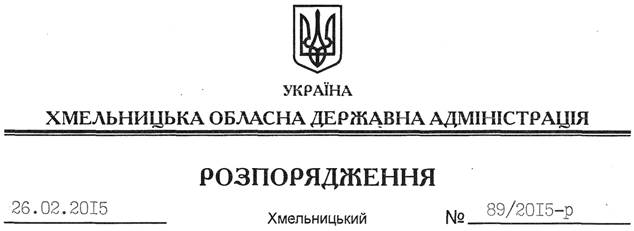 На підставі статей 6, 25 Закону України “Про місцеві державні адміністрації”, з метою безумовного виконання в області вимог Закону України “Про звернення громадян”, Указу Президента України від 07 лютого 2008 року № 109/2008 “Про першочергові заходи щодо забезпечення реалізації та гарантування конституційного права на звернення до органів державної влади та органів місцевого самоврядування”, враховуючи інформацію з цього питання (додається):1. Головам райдержадміністрацій, керівникам структурних підрозділів обласної державної адміністрації, рекомендувати міським (міст обласного значення) головам у межах наданих повноважень:1.1. Забезпечити дієвий контроль за повним, об’єктивним і кваліфікованим розглядом звернень громадян, не допускати порушення термінів розгляду звернень, фактів надання неконкретних, неповних або неточних відповідей та перебування звернення на розгляді й контролі тривалий час.1.2. З’ясовувати причини, що породжують повторні звернення, та не допускати випадків безпідставної відмови у задоволенні законних вимог заявників, проявів упередженості, халатності та формалізму під час розгляду порушених у зверненні питань.1.3. У разі прийняття рішення про відмову у задоволенні вимог, викладених у заяві (клопотанні), доводити його до відома громадянина у письмовій формі з посиланням на закон, обґрунтуванням мотивів відмови та роз’ясненням порядку оскарження прийнятого рішення.1.4. Звертати особливу увагу на колективні звернення, що можуть викликати негативний суспільний резонанс і дестабілізувати загальну ситуацію у регіоні, а також першочерговий розгляд звернень соціально незахищених верств населення та осіб, які мають особливі заслуги перед Україною.1.5. Забезпечити дієву співпрацю місцевих органів виконавчої влади та органів місцевого самоврядування з метою оперативного та ефективного вирішення питань, порушених жителями відповідного району (міста), та зменшення кількості звернень до центральних органів влади.1.6. Посилити контроль за неухильним дотриманням графіків особистого прийому та виїзного особистого прийому громадян.1.7 Підвищити ефективність використання “гарячих” телефонних ліній і телефонів довіри для оперативного реагування на нагальні потреби жителів регіону.1.8. Посилити виконавську дисципліну посадових осіб за належну організацію роботи зі зверненнями громадян та результативність вирішення порушених у них питань, у тому числі шляхом притягнення винних у встановленому законодавством порядку до дисциплінарної відповідальності за невиконання чи неналежне виконання службових обов’язків щодо розгляду звернень громадян.1.9. У І кварталі поточного року розглянути на засіданнях колегій районних державних адміністрацій, структурних підрозділів облдержадміністрації, засіданнях виконавчих комітетів міських (міст обласного значення) рад підсумки роботи зі зверненнями громадян у 2014 році та стан виконання вищезазначеного указу Президента України.1.10. Забезпечити щоквартальне інформування населення у місцевих засобах масової інформації та на офіційних веб-сайтах щодо організації роботи зі зверненнями громадян, роз’яснення та надання правової допомоги з найбільш актуальних питань, що хвилюють громадян.1.11. Про вжиті заходи інформувати облдержадміністрацію щопівроку, до 10 числа місяця, наступного за звітним періодом.2. Управлінню інформаційної діяльності та комунікацій з громадськістю облдержадміністрації забезпечити висвітлення роботи зі зверненнями громадян, зокрема, “гарячої” телефонної лінії “Запитай у влади” на офіційному веб-сайті та місцевих засобах масової інформації.3. Відділу роботи із зверненнями громадян апарату обласної державної адміністрації забезпечити:3.1. Разом з помічниками заступників голови облдержадміністрації оперативний розгляд і пересилання звернень за належністю у терміни, визначені чинним законодавством України.3.2. Постійний моніторинг звернень громадян із подальшим інформуванням керівництва облдержадміністрації.3.3. Контроль за належним вирішенням порушених у зверненнях громадян проблемних питань відповідно до чинного законодавства України.3.4. Надсилання райдержадміністраціям, міським (міст обласного значення) радам аналітичних матеріалів щодо роботи зі зверненнями громадян за 2014 рік.3.5. Надання методичної та практичної допомоги райдержадміністраціям, структурним підрозділам обласної державної адміністрації щодо виконання вимог законодавства про звернення громадян, у тому числі систематичне проведення навчання, семінарів, нарад з працівниками, які безпосередньо відповідають за організацію роботи з розгляду звернень громадян.4. Визнати таким, що втратило чинність, розпорядження голови обласної державної адміністрації від 04.03.2014 № 83/2014-р “Про підсумки роботи органів виконавчої влади та органів місцевого самоврядування області з розгляду звернень громадян у 2013 році та завдання щодо її удосконалення у 2014 році”.5. Контроль за виконанням цього розпорядження покласти на заступника голови облдержадміністрації відповідно до розподілу обов’язків.Перший заступник  голови адміністрації								О.СимчишинПро підсумки роботи місцевих органів виконавчої влади та органів місцевого самоврядування області з розгляду звернень громадян у 2014 році та завдання щодо підвищення її ефективності у 2015 році